10-10A-4-1: R-1-10 DISTRICT (10,000 SQUARE FEET):(Ord. 2018.08, 12-13-2018)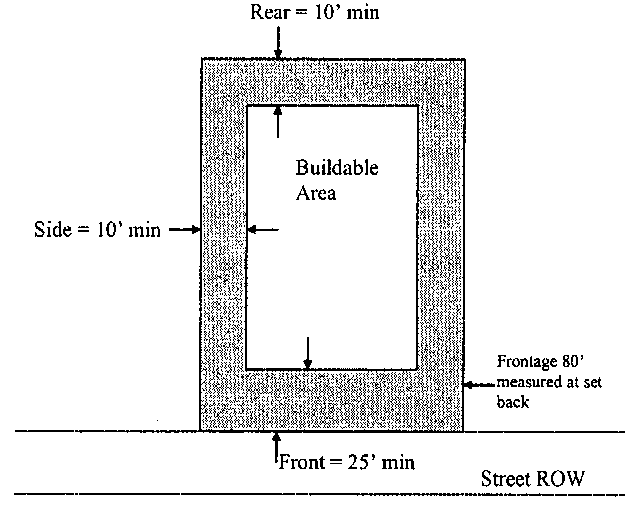 (Ord. 2012.04, 1-18-2012)Minimum lot area10,000 square feetMinimum frontage80 feet (except corner lots 90 feet). Minimum frontage may be reduced by 30% on a cul-de-sac lot, as measured along the line that follows the minimum front setback for the lot and as long as the total lot area exceeds 10,000 square feetMinimum setbacksFront: 25 feetSide: 10 feetRear: 10 feetSetback exceptionDriveway, walkwayMaximum height35 feet (see definition of building height, section 10-2-1 of this title) (exception - church steeples)ParkingIn accordance with section 10-21-13 of this titleMinimum road setback25 feet from any dedicated street or highwaySecondary structure heightUp to 18 feet - permitted18 feet to 35 feet - conditionalAbove 35 feet - not allowedSecondary structure setbackFront: 25 feetSide: 5 feetRear: 5 feet